First week of November 2021 – Silver BaySundaymondaytuesdaywednesdaythursdayfridaysaturdayOct 31Happy Halloween9:30 What if (game) 10:00am Worship Service (TV channel 64) 6:30pm Relaxation (TV channel 64)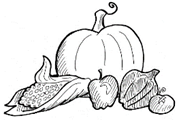 110:30 Flex & Stretch1:00 Exercise (TV channel 64)6:30pmRelaxation (TV channel 64)211:30amReminisce1:00pm On the Go Happy Hour4:30 Dice6:30pmRelaxation (TV 64)39amCraft (Tissue Paper Poppies)10:00am All Saints’ Remembrance Service (TV channel 64)11:30am  Trivia 3:30pmSit to Be Fit6:30pmRelaxation (TV channel 64)*4 Theme Thursday-Wear your hunting clothing9am Manicures10:00am Hymn Sing (TV channel 64)11:30am Current Events3:30pm Flex & Stretch6:30pmRelaxation (TV channel 64)59:00am Bingo11:30am Current Events3:30Would you rather6:30pmRelaxation (TV 64)69:30am Word Puzzles11am Exercise (TV 64)6:30pmRelaxation (TV 64)